CLAYDON & WHITTON PARISH COUNCIL 
    Clerk: Bethany Cutler 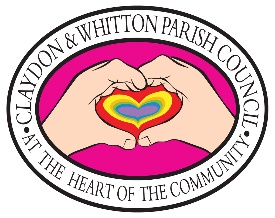                                    Phone/Fax: 07887 459989                                   E-mail: claydonandwhitton@gmail.com                                   Website: www.claydonandbarham.onesuffolk.net MINUTESCLAYDON AND WHITTON PARISH COUNCIL MEETINGMonday 23rd January 2023, 7.00pm held at Claydon and Barham Community Centre, Church Lane, Claydon, IP6 0EGPRESENT: Cllrs: C Cutler, P Avis, S Price, M Reach, J Whitehead, S WellsCHAIRPERSON: Cllr C Studd IN ATTENDANCE: Cllr C Chambers, T PassmoreOpening Cllr Studd opened the meeting.Public Forum No members of the public present.Apologies for absence No absencesDeclaration of interest and local non-pecuniary interests. None declared.To receive and approve the minutes of the Parish Council meeting on 19th December 2022The minutes were approved and were signed as a correct record.CorrespondenceCllr Price asked about the good neighbourhood scheme warm spaces, and asked how much it would cost and if the Council would donate. Cllr Whitehead raised about them applying for a grant and that the Claydon and Barham community centre was already awarded a grant of £5000 and is currently a warm space. Cllr Cutler raised about keeping the community centre open after the café closes. She will raise this when she speaks to the community centre and also contact Good Neighbour Scheme to recommend speaking to the community centre.On the 7th of February, Cllr Whitehead and Cllr Avis will attend the Mid Suffolk town and parish liaison meeting. The complaint from a cyclist, regarding dangerous drivers, was discussed and it was decided that there is not much the Parish Council can do, instead, it has been passed onto T Passmore. Any other complaints will also be passed on. All the empty grit bins, that were reported to the clerk, have been refilled. A reminder to parishioners was recommended from Cllrs that the Grit bins are for the road and not for private use. Reports and Meeting FeedbackCllr Price reports that a new dog bin has been put in the recreation ground and one given to the builders at Exeter Road, Slade junction. It was also noted that the bin at the recreation ground carpark, has been damaged. It is currently being investigated what to replace this with.Cllr Avis reports about the Copdock meeting, a communication centre is being set up to make a plan for the Ipswich fringe to make a large neighbourhood plan, the Council have provisionally put aside £1000 for this. Another meeting is being held in February. Cllr Avis also brought up creating a neighbourhood scheme for Claydon, Whitton and Barham.Cllr Chambers gave a verbal report on the results of a questionnaire and where new funding will be directed. Adult and Children’s social care services will benefit with the highest percentage with mental health services coming next. Buses, Highways, Citizen’s Advice Bureau and conservation areas are also receiving funding. Cllr Chambers will chase the update on the pothole in the middle of the road as you enter Claydon from the A14, the lights that keep turning off on the Claydon roundabout, missing 30 minute sign from the parking spaces by the entrance to The Crown Pub and permits for the businesses along Ipswich Road. T Passmore reported that the new fire station in Stowmarket has been outfitted and has 2 new ambulance parking spaces, it also has a community facility. He also explained where the funding raised from the increase in council tax, will be going; staff for new systems for the increased demand on 999 calls. The council asked for an update on the doctor’s surgery provision and the 30mph signs for Station Road. Previous agreed actions updateThe Jubilee tree fee has been waivered however, permission is being sought from Highways to plant the tree.The SIDS device is to be discussed further in an extraordinary meeting as the design needs to be decided upon. Cllr Chambers will forward on response for parking permits for businesses in Claydon. The Claydon, Whitton and Barham website is to be discussed further in an extraordinary meeting.Allotments flooding is being handled by Cllr Chambers and Highways. The clerk was asked to put a reminder in the Intouch magazine about inconsiderate parking at the businesses along Ipswich Road.Councillor email addressesCouncillor emails have been created and the website has been updated with the information. The notice board will be updated next. Parish infrastructureCllr Price raised the idea about a public centre at the recreation ground. Cllr Price also raised the idea of applying for a grant from the government levelling up scheme. King’s coronationCllr Avis is happy to inform that the recreation ground will be holding an event for the community to attend. Held on the Sunday 7th of May. The parish council was asked for a financial contribution to make this a free event. We await the financial request.23-01-12         RFO positionCllr Whitehead will still act as temporary RFO.Identity badgesCllr Reach raises the idea of Parish Councillors having ID badges for when they are on official Parish business. The clerk was asked to investigate this with SALC.Cllr Cutler Proposes to extend the meeting for 30 minutes, Cllr Studd and Wells seconded.Items for next meetingUpdate on parking, permits and speeding devicesPL- 23-01        Planning meeting was openedPL-23-01-01         PLANNING MATTERS – To receive and comment on applications:DC/22/01274 - Land To The East Of, Ely Road, Claydon, Suffolk The council discussed and decided that the adjustment to the newly submitted plans, does not alleviate the parish council’s concern that this is overdevelopment of a small area. There will all be social housing. There is no infrastructure for this level of social housing as well as the social housing incorporated into the development off Barham Church Lane. The council also raised concerns about the inadequate access, traffic issues around Edinburgh Gardens, landscape impact, open space impact and the strain on existing facilities. The Council disagrees with the planning and have added comments to that effect.DC/22/06288 – Erection of 3 warehouses with new access roads and outline planning for a further 6 warehouses at Port One Business and Logistics Park, Bramford Road, Little Blakenham. The council is against this due to the heavy traffic it will bring to an already busy roundabout, the heavy vehicle damage, light pollution, pollution, damage to conservation area, sound pollution and lorries diverting through the villages when A14 is at a standstill. Queuing lorries to the A14 could also block the entrance to and from Claydon village.23/00038/REM – Land North of railway and east of Henley road. Appearance and layouts of 147 houses. The council made no comment although we still express our concerns over the increase in traffic on Claydon Church lane and Barham Church Lane. PL-23-01-02        UPDATE ON PLANNING APPLICATIONSReport sharedPL-23-01-03       ITEMS FOR NEXT MEETINGUpdates on current planning permissionsPL-23-01-04        Planning meeting closed FL-23-01     Finance meeting openedFL 23-01-01        FINANCIAL MONITORING REPORTFl-23-01-02         BANK ACCOUNT ACCESS ARRANGEMENTSThis has now been sorted.FL 23-01-03        PRECEPTAs the parish council have been able to reduce some costs, it was decided to not increase the precept.Cllr Wells suggested a negative increase as we have high reserves, the council discussed and decided that we should keep the precept with 0% on council tax.The Parish Council agreed the Precept. Cllr Whitehead will submit this to the council. FL 23-01-04       PurchasesThe Clerk has purchased a new phone and laptop. There was no need for a printer. FL 23-01-05 Donations£2,300 has been set aside in the budget for donations.Cllr Cutler raised that the Claydon church is an Historic church and can be donated to. To be further investigated. FL 23-01-06 Asset registerThe Clerk is currently working to update the asset register.FL 23-01-07 Future PurchasesPurchasing of SIDS device to be discussed at extraordinary meeting.Dog bins have been purchased.FL 23-01-08 Village Hall RoofThe Village Hall has asked for money to repair the village hall roof due damage caused by the weather and wear and tear. Cllr Whitehead will ask Mid Suffolk about a grant. The Parish Council will cover what Mid Suffolk don’t. Barham to be asked to contribute. FL 23-01-09 ITEMS FOR NEXT MEETINGNext meeting date:  Monday 13th March ( Parish Council)Meeting ended at 10.00pm